ҚР Әділет министрлігінде 24.04.2020ж. №20481 тіркелді«Ақпараттандыру туралы» 2015 жылғы 24 қарашадағы Қазақстан Республикасы Заңының 9-бабы бірінші бөлігінің 15) тармақшасына сәйкес Қазақстан Республикасы Ұлттық Банкінің Басқармасы ҚАУЛЫ ЕТЕДІ:1. Қоса беріліп отырған Ашық деректердің интернет-порталында орналастырылатын Қазақстан Республикасы Ұлттық Банкінің ашық деректер тізбесі (бұдан әрі – Тізбе) бекітілсін.2. «Ашық деректердің интернет-порталында орналастырылатын Қазақстан Республикасы Ұлттық Банкінің ашық деректер тізбесін бекіту туралы» Қазақстан Республикасы Ұлттық Банкі Басқармасының 2017 жылғы 22 желтоқсандағы 
№ 246 қаулысының (Нормативтік құқықтық актілерді мемлекеттік тіркеу тізілімінде № 16249 болып тіркелген, 2018 жылғы 18 қаңтарда Қазақстан Республикасының нормативтік-құқықтық актілерінің «Әділет» ақпараттық-құқықтық жүйесінде жарияланған) күші жойылды деп танылсын.3. Қаржы нарығының статистикасы департаменті Қазақстан Республикасының заңнамасында белгіленген тәртіппен:1) Заң департаментімен бірлесіп осы қаулыны Қазақстан Республикасының Әділет министрлігінде мемлекеттік тіркеуді;2) осы қаулыны ресми жарияланғаннан кейін Қазақстан Республикасы Ұлттық Банкінің ресми интернет-ресурсына орналастыруды;3) осы қаулы мемлекеттік тіркелгеннен кейін он жұмыс күні ішінде Заң департаментіне осы қаулының осы тармағының 2) тармақшасында және                            4-тармағында көзделген іс-шаралардың орындалуы туралы мәліметтерді ұсынуды қамтамасыз етсін.4. Ақпарат және коммуникациялар департаменті - Ұлттық Банктің баспасөз қызметі осы қаулы мемлекеттік тіркелгеннен кейін күнтізбелік он күн ішінде оның көшірмесін мерзімді баспасөз басылымдарында ресми жариялауға жіберуді қамтамасыз етсін.5. Тізбеде көрсетілген жауапты бөлімшелер ашық деректердің интернет-порталында ашық деректердің уақтылы орналастырылуын және жаңартылуын қамтамасыз етсін.6. Осы қаулының орындалуын бақылау Қазақстан Республикасының Ұлттық Банкі Төрағасының жетекшілік ететін орынбасарына жүктелсін 7. Осы қаулы алғашқы ресми жарияланған күнінен кейін күнтізбелік он күн өткен соң қолданысқа енгізіледі.Ұлттық Банк     Төрағасы 						                Е. Досаев«КЕЛІСІЛДІ»Қазақстан РеспубликасыныңЦифрлық даму, инновацияларжәне аэроғарыш өнеркәсібі министрлігі______________________2020 жылғы «  » ________Қазақстан Республикасы Ұлттық Банкі Басқармасының 2020 жылғы  «21 » сәуірдегі  № 55 қаулысыменбекітілгенАшық деректердің интернет-порталында орналастырылатын Қазақстан Республикасы Ұлттық Банкінің ашық деректер тізбесі«ҚАЗАҚСТАН РЕСПУБЛИКАСЫНЫҢҰЛТТЫҚ БАНКІ»РЕСПУБЛИКАЛЫҚ МЕМЛЕКЕТТІК МЕКЕМЕСІ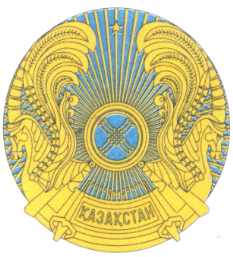 РЕСПУБЛИКАНСКОЕ ГОСУДАРСТВЕННОЕ УЧРЕЖДЕНИЕ«НАЦИОНАЛЬНЫЙ БАНКРЕСПУБЛИКИ КАЗАХСТАН»БАСҚАРМАСЫНЫҢҚАУЛЫСЫПОСТАНОВЛЕНИЕ ПРАВЛЕНИЯ2020 жылғы 21 сәуірАлматы қаласы№ 55город АлматыАшық деректердің интернет-порталында орналастырылатын Қазақстан Республикасы Ұлттық Банкінің ашық деректер тізбесін бекіту туралыр/с №Ашық деректер жиынтығының  атауыЖаңарту  кезеңі Ұсыну мерзіміДереккөзі (Ашық деректердің интернет-порталының  автоматтандырылған жұмыс орны (бұдан әрі -АЖО) арқылы немесе мемлекеттік органның API жүйелері арқылы)Жауапты тұлғаСтатистикаСтатистикаСтатистикаСтатистикаСтатистика1Халықаралық резервтер және Қазақстан Республикасы Ұлттық қорының активтеріАй сайынесепті кезеңнен кейінгі 35-ші күнашық деректердің интернет-порталының АЖО арқылыҚаржы нарығының статистикасы департаменті 2Ақша агрегаттарыАй сайынесепті кезеңнен кейінгі 35-ші күнашық деректердің интернет-порталының АЖО арқылыҚаржы нарығының статистикасы департаменті 3Депозиттік ұйымдардағы депозиттерАй сайынесепті кезеңнен кейінгі 35-ші күнашық деректердің интернет-порталының АЖО арқылыҚаржы нарығының статистикасы департаменті 4Банктердегі ағымдағы шоттар, өңірлер бойыншаАй сайынесепті кезеңнен кейінгі 35-ші күнашық деректердің интернет-порталының АЖО арқылыҚаржы нарығының статистикасы департаменті 5Банктер тартқан ағымдағы шоттар, өңірлер бойыншаАй сайынесепті кезеңнен кейінгі 35-ші күнашық деректердің интернет-порталының АЖО арқылыҚаржы нарығының статистикасы департаменті 6Банктердегі салымдар, өңірлер бойыншаАй сайынесепті кезеңнен кейінгі 35-ші күнашық деректердің интернет-порталының АЖО арқылыҚаржы нарығының статистикасы департаменті 7Банктер тартқан салымдар, өңірлер бойыншаАй сайынесепті кезеңнен кейінгі 35-ші күнашық деректердің интернет-порталының АЖО арқылыҚаржы нарығының статистикасы департаменті 8Банктердегі салымдар (қалдықтар)Ай сайынесепті кезеңнен кейінгі 35-ші күнашық деректердің интернет-порталының АЖО арқылыҚаржы нарығының статистикасы департаменті 9Тартылған депозиттер бойынша сыйақы мөлшерлемелері (орташа алынған)Ай сайынесепті кезеңнен кейінгі 35-ші күнашық деректердің интернет-порталының АЖО арқылыҚаржы нарығының статистикасы департаменті 10Экономикаға берілген кредиттерАй сайынесепті кезеңнен кейінгі 35-ші күнашық деректердің интернет-порталының АЖО арқылыҚаржы нарығының статистикасы департаменті 11Шағын кәсіпкерлікке берілген кредиттерАй сайынесепті кезеңнен кейінгі 35-ші күнашық деректердің интернет-порталының АЖО арқылыҚаржы нарығының статистикасы департаменті 12Ауыл шаруашылығына берілген кредиттерАй сайынесепті кезеңнен кейінгі 35-ші күнашық деректердің интернет-порталының АЖО арқылыҚаржы нарығының статистикасы департаменті 13Ауыл шаруашылығы өнімін қайта өңдейтін өнеркәсіпке берілген кредиттерАй сайынесепті кезеңнен кейінгі 35-ші күнашық деректердің интернет-порталының АЖО арқылыҚаржы нарығының статистикасы департаменті 14Шетел валютасын сатып алу/сатуАй сайынесепті кезеңнен кейінгі 35-ші күнашық деректердің интернет-порталының АЖО арқылыҚаржы нарығының статистикасы департаменті 15Биржадан тыс операцияларАй сайынесепті кезеңнен кейінгі 35-ші күнашық деректердің интернет-порталының АЖО арқылыҚаржы нарығының статистикасы департаменті 16Банкаралық кредиттер мен депозиттер нарығыАй сайынесепті кезеңнен кейінгі 35-ші күнашық деректердің интернет-порталының АЖО арқылыҚаржы нарығының статистикасы департаменті 17Валюталардың күн сайынғы ресми бағамдарыКүн сайынКүн сайынашық деректердің интернет-порталының АЖО арқылыМонетарлық операциялар  департаменті18Қазақстан Республикасы Ұлттық Банкінің қайта қаржыландыру мөлшерлемесіАй сайынесепті кезеңнен кейінгі 35-ші күнашық деректердің интернет-порталының АЖО арқылыҚаржы нарығының статистикасы департаменті19Қазақстан Республикасы Ұлттық Банкінің базалық мөлшерлемесіАй сайынесепті кезеңнен кейінгі 35-ші күнашық деректердің интернет-порталының АЖО арқылыҚаржы нарығының статистикасы департаменті20Банкаралық ақша аударымдары жүйесіАй сайынесепті кезеңнен кейінгі айдың 25-ші күнінен кешіктірмейашық деректердің интернет-порталының АЖО арқылыТөлем жүйелері департаменті21Банкаралық клиринг жүйесіАй сайынесепті кезеңнен кейінгі айдың 25-ші күнінен кешіктірмейашық деректердің интернет-порталының АЖО арқылыТөлем жүйелері департаменті22Төлем карточкалары Ай сайынесепті кезеңнен кейінгі айдың 25-ші күнінен кешіктірмейашық деректердің интернет-порталының АЖО арқылыТөлем жүйелері департаменті23Төлем балансы: талдамалық ұсынысТоқсан сайынесепті кезеңнен кейінгі 95-ші күнашық деректердің интернет-порталының АЖО арқылыТөлем балансы департаменті 24Халықаралық инвестициялық позиция: талдамалық ұсынысТоқсан сайынесепті кезеңнен кейінгі 100-ші күнашық деректердің интернет-порталының АЖО арқылыТөлем балансы департаменті 25Сыртқы борыш: талдамалық ұсынысТоқсан сайынесепті кезеңнен кейінгі 100-ші күнашық деректердің интернет-порталының АЖО арқылыТөлем балансы департаменті Қаржы секторының жиынтық есептеріҚаржы секторының жиынтық есептеріҚаржы секторының жиынтық есептеріҚаржы секторының жиынтық есептеріҚаржы секторының жиынтық есептері26Екінші деңгейдегі банктер бойынша жиынтық балансАй сайынесепті кезеңнен кейінгі екінші айдың 10-шы күніне дейінашық деректердің интернет-порталының АЖО арқылыҚаржы нарығының статистикасы департаменті 27Екінші деңгейдегі банктер бойынша кірістер мен шығыстар туралы жиынтық есепАй сайынесепті кезеңнен кейінгі екінші айдың 10-шы күніне дейінашық деректердің интернет-порталының АЖО арқылыҚаржы нарығының статистикасы департаменті 28Сақтандыру (қайта сақтандыру) ұйымдары бойынша жиынтық бухгалтерлік балансАй сайынесепті кезеңнен кейінгі екінші айдың 10-шы күніне дейінашық деректердің интернет-порталының АЖО арқылыҚаржы нарығының статистикасы департаменті 29Сақтандыру (қайта сақтандыру) ұйымдары бойынша пайда мен зиян туралы жиынтық есепАй сайынесепті кезеңнен кейінгі екінші айдың 10-шы күніне дейінашық деректердің интернет-порталының АЖО арқылыҚаржы нарығының статистикасы департаменті 30Инвестициялық портфельді басқарушылардың  жиынтық бухгалтерлік балансыАй сайынесепті кезеңнен кейінгі екінші айдың 10-шы күніне дейінашық деректердің интернет-порталының АЖО арқылыҚаржы нарығының статистикасы департаменті 31Брокерлердің және (немесе) дилерлердің  жиынтық бухгалтерлік балансыАй сайынесепті кезеңнен кейінгі екінші айдың 10-шы күніне дейінашық деректердің интернет-порталының АЖО арқылыҚаржы нарығының статистикасы департаменті 32Инвестициялық портфельді басқарушылардың  пайда мен зиян туралы жиынтық есебіАй сайынесепті кезеңнен кейінгі екінші айдың 10-шы күніне дейінашық деректердің интернет-порталының АЖО арқылыҚаржы нарығының статистикасы департаменті 33Брокерлердің және (немесе) дилерлердің  пайда мен зиян туралы жиынтық есебіАй сайынесепті кезеңнен кейінгі екінші айдың 10-шы күніне дейінашық деректердің интернет-порталының АЖО арқылыҚаржы нарығының статистикасы департаменті 34Ипотекалық ұйымдардың жиынтық балансыАй сайынесепті кезеңнен кейінгі екінші айдың 10-шы күніне дейінашық деректердің интернет-порталының АЖО арқылыҚаржы нарығының статистикасы департаменті 35Ипотекалық ұйымдар бойынша пайда мен зиян туралы жиынтық есепАй сайынесепті кезеңнен кейінгі екінші айдың 10-шы күніне дейінашық деректердің интернет-порталының АЖО арқылыҚаржы нарығының статистикасы департаменті 36Агроөнеркәсіп кешені саласындағы ұлттық басқарушы холдингтің еншілес ұйымдарының жиынтық бухгалтерлік балансыТоқсан сайынесепті кезеңнен кейінгі екінші айдың 10-шы күніне дейінашық деректердің интернет-порталының АЖО арқылыҚаржы нарығының статистикасы департаменті 37Агроөнеркәсіп кешені саласындағы ұлттық басқарушы холдингтің еншілес ұйымдарының пайда мен зиян туралы жиынтық есебіТоқсан сайынесепті кезеңнен кейінгі екінші айдың 10-шы күніне дейінашық деректердің интернет-порталының АЖО арқылыҚаржы нарығының статистикасы департаменті 38Микроқаржы ұйымдары бойынша жиынтық  бухгалтерлік балансТоқсан сайынесепті кезеңнен кейінгі үшінші айдың 10-шы күніне дейінашық деректердің интернет-порталының АЖО арқылыҚаржы нарығының статистикасы департаменті 39Микроқаржы ұйымдары бойынша пайда мен зиян туралы жиынтық есепТоқсан сайынесепті кезеңнен кейінгі үшінші айдың 10-шы күніне дейінашық деректердің интернет-порталының АЖО арқылыҚаржы нарығының статистикасы департаменті Мемлекеттік көрсетілетін қызметтерМемлекеттік көрсетілетін қызметтерМемлекеттік көрсетілетін қызметтерМемлекеттік көрсетілетін қызметтерМемлекеттік көрсетілетін қызметтер40Қазақстан Республикасы Ұлттық Банкінің мемлекеттік көрсетілетін қызметтер тізбесіЖаңартылуына қарайЖаңартылуына қарайашық деректердің интернет-порталының АЖО арқылыТәуекелдер департаментіҚазақстан Республикасы Ұлттық Банкінің құрылымыҚазақстан Республикасы Ұлттық Банкінің құрылымыҚазақстан Республикасы Ұлттық Банкінің құрылымыҚазақстан Республикасы Ұлттық Банкінің құрылымыҚазақстан Республикасы Ұлттық Банкінің құрылымы41Қазақстан Республикасы Ұлттық Банкінің ұйымдық құрылымыЖаңартылуына қарайҚазақстан Республикасының Президенті бекіткен Қазақстан Республикасы Ұлттық Банкінің құрылымы, сондай-ақ оған енгізілген өзгерістер мен толықтырулар негізінде Қазақстан Республикасы Ұлттық Банкінің Директорлар  кеңесі бекіткен Ұлттық Банктің орталық аппараты бөлімшелерінің құрылымы күшіне енген күннен бастап 10 күн ішінде  ашық деректердің интернет-порталының АЖО арқылыАдам капиталын дамыту департаменті42Қазақстан Республикасы Ұлттық Банкінің аумақтық филиалдары Жаңартылуына қарай Қазақстан Республикасының Президенті бекіткен Қазақстан Республикасы Ұлттық Банкінің құрылымы, сондай-ақ оған енгізілген өзгерістер мен толықтырулар негізінде Қазақстан Республикасы Ұлттық Банкінің Директорлар  кеңесі бекіткен Ұлттық Банктің орталық аппараты бөлімшелерінің құрылымы күшіне енген күннен бастап 10 күн ішінде  ашық деректердің интернет-порталының АЖО арқылыАдам капиталын дамыту департаменті43Қазақстан Республикасы Ұлттық Банкінің кәсіпорындары және еншілес ұйымдары Жаңартылуына қарайҚазақстан Республикасы Ұлттық Банкінің кәсіпорындары және еншілес ұйымдары ресми түрде тиісті хаттарды қағаз тасымалдағышта ұсынған күннен бастап 10 күн ішіндеашық деректердің интернет-порталының АЖО арқылыАдам капиталын дамыту департаменті44Қазақстан Республикасы Ұлттық  Банкіндегіжеке және заңды тұлғалардың өтініштеріне шолуТоқсан сайынЕсепті тоқсаннан кейінгі айдың                15-ші күніне дейінашық деректердің интернет-порталының АЖО арқылыҰйымдастыру жұмысы және бақылау басқармасы45Қазақстан Республикасы Ұлттық Банкі басшыларының және Қазақстан Республикасы Ұлттық Банкі филиалдарының жеке тұлғаларды және заңды тұлғалардың өкілдерін қабылдау кестесіТоқсан сайынЕсепті тоқсаннан кейінгі айдың                15-ші күніне дейінашық деректердің интернет-порталының АЖО арқылыҰйымдастыру жұмысы және бақылау басқармасыҚазақстан Республикасының Ұлттық Банкіне жұмысқа орналасуҚазақстан Республикасының Ұлттық Банкіне жұмысқа орналасуҚазақстан Республикасының Ұлттық Банкіне жұмысқа орналасуҚазақстан Республикасының Ұлттық Банкіне жұмысқа орналасуҚазақстан Республикасының Ұлттық Банкіне жұмысқа орналасу46Қазақстан Республикасы Ұлттық Банкі қызметшісінің бос лауазымына орналасуға конкурс өткізу туралы  мәліметтерҚажеттілігіне  қарайҚазақстан Республикасы Ұлттық Банкінің ресми интернет-ресурсында хабарландыру жарияланғаннан күннен бастап                            1 күн ішіндеашық деректердің интернет-порталының АЖО арқылыАдам капиталын дамыту департаменті47Қазақстан Республикасының Ұлттық Банкі кадр резервіне есепке алу үшін іріктеу өткізу туралы мәліметтерҚажеттілігіне  қарайҚазақстан Республикасы Ұлттық Банкінің ресми интернет-ресурсында хабарландыру жарияланғаннан күннен бастап                   1 күн ішіндеашық деректердің интернет-порталының АЖО арқылыАдам капиталын дамыту департаментіҰлттық Банктің рұқсаттар мен хабарламалар тізіліміҰлттық Банктің рұқсаттар мен хабарламалар тізіліміҰлттық Банктің рұқсаттар мен хабарламалар тізіліміҰлттық Банктің рұқсаттар мен хабарламалар тізіліміҰлттық Банктің рұқсаттар мен хабарламалар тізілімі48Уәкілетті банктің айырбастау пункті қызметінің басталғаны немесе тоқтатылғаны туралы хабарламалардың тізіліміАй сайынесепті кезеңнен кейінгі 35-ші күнашық деректердің интернет-порталының АЖО арқылыҚолма-қол ақша айналысы департаменті 49Уәкілетті ұйымдарға қолма-қол шетел валютасымен айырбастау операцияларына берілетін лицензияАй сайынесепті кезеңнен кейінгі 35-ші күнашық деректердің интернет-порталының АЖО арқылыҚолма-қол ақша айналысы департаменті50Айырықша қызметі банкноттарды, монеталарды және құндылықтарды инкассациялау болып табылатын заңды тұлғаларға берілетін банкноттарды, монеталарды және құндылықтарды инкассациялауға арналған лицензияЖаңартылуына қарайбанкноттарды, монеталарды және құндылықтарды инкассациялауға лицензия берілген, қайта ресімделген, қайтарып алынған немесе қайтарылған күнінен бастап 3 күн ішіндеашық деректердің интернет-порталының АЖО арқылыҚолма-қол ақша айналысы департаменті51Төлем жүйелерінің тізіліміЖаңартылуына қарайҚазақстан Республикасы Ұлттық Банкінің ресми интернет-ресурсында жаңартылып орналастырылған күннен бастап 1 күн ішіндеашық деректердің интернет-порталының АЖО арқылыТөлем жүйелері департаменті52Көрсетілетін төлем қызметтерін маңызды берушілер тізілімі  Жаңартылуына қарайҚазақстан Республикасы Ұлттық Банкінің ресми интернет-ресурсында жаңартылып орналастырылған күннен бастап 1 күн ішіндеашық деректердің интернет-порталының АЖО арқылыТөлем жүйелері департаменті53Қазақстан Республикасы банктік сәйкестендіру кодтарының (БСК) анықтамалығыЖаңартылуына қарайЖаңартылуына қарайашық деректердің интернет-порталының АЖО арқылыОперациялық есепке алу департаменті